RAPPRESENTAZIONE GRAFICA AI SENSI DELL’ART. 22 C. 1 LETT. D D.LGS 33/2013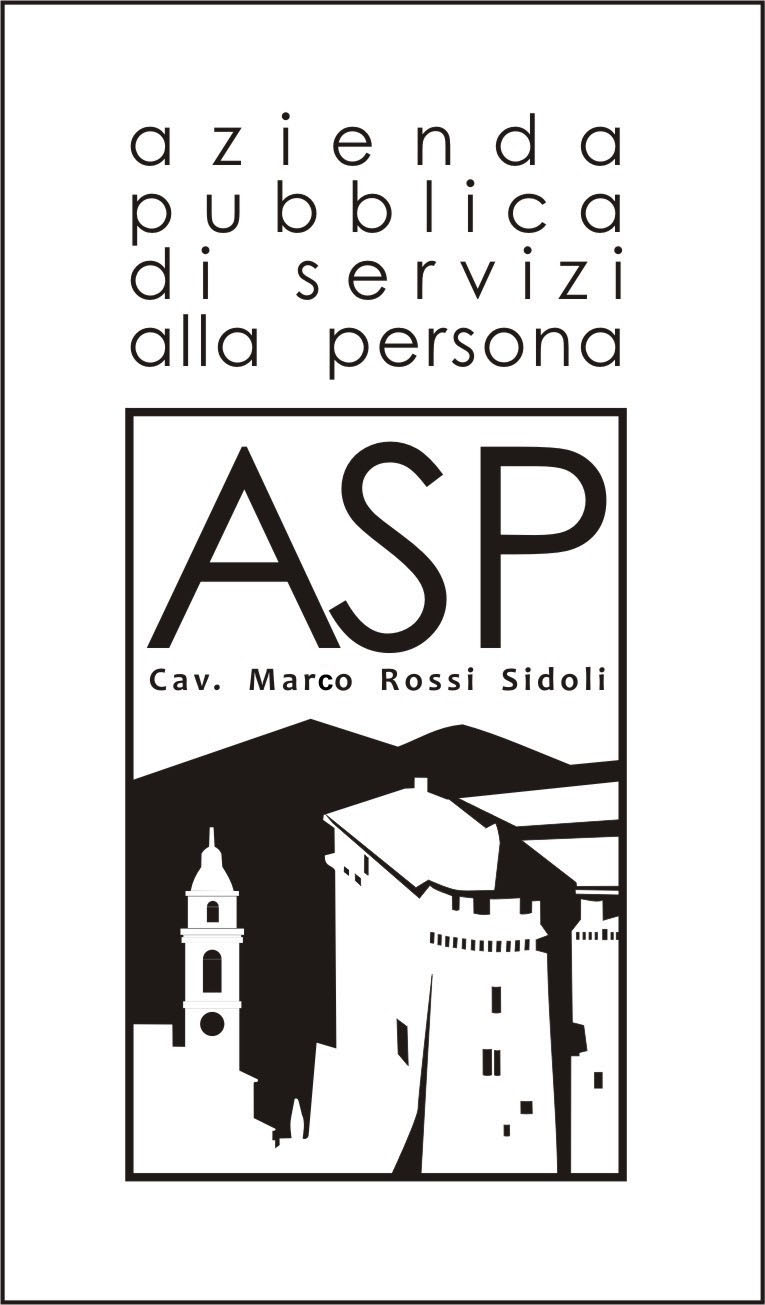 